Первое сентября…!!!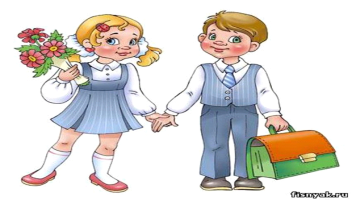 ПРЕСС – ЦЕНТРВремя подписания в печать:28 сентября  2015 г.       Адрес редакции: 607 690Село Запрудноеул. Магистральная, 29                              Главный редактор: Есина Я.В.Журналисты: Антонова В.А.                         Тюкаева В.А. Ответственный: Доронькин А.А.Газета МБОУ Запрудновской СШ 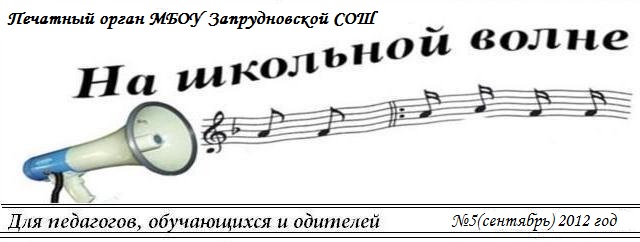                                                                         СЕНТЯБРЬ 2015 г.  №1           6+                                                                                                                                                     История возникновения праздника          “ПЕРВОЕ СЕНТЯБРЯ”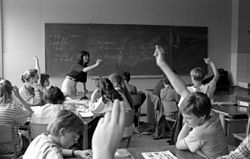        Знания - это то, без чего никак нельзя обойтись в современном мире. 1 сентября - День Знаний, День Мира. Окончилось жаркое лето, прошли веселые летние каникулы. У детей осталась масса приятных воспоминаний. Вот и пришло время снова идти в школу. 
День Знаний - это праздник для всех детей нашей огромной страны. Огромное количество маленьких первоклассников, которые ещё не знают, что ждёт их в этот длительный и поистине самый незабываемый период в их жизни, в этот день пошло по своим классам с тяжелыми портфелями на маленьких детских спинках. Они смотрят на мир своими любопытными глазками, но не знают ещё, что этот знаменательный для них день запомнится им на всю жизнь.
В нашей школе День Знаний был окутан таинственным волшебством. Маленькие первоклассники получили в подарок от Королевы Знаний, которая прибыла на наш праздник, волшебный ключ к самым таинственным уголкам всего доныне им неизвестного.
Мы очень надеемся, что эти малыши вырастут большими и умными, и хотим пожелать им удачи, ну, и большого стремления и желания учиться. 
Учителям мы хотим пожелать побольше терпения и усердных учеников, а также сказать спасибо за всё то, что делают они для нас.
С Днём Знаний, с началом нового учебного года! История возникновения праздника          “ПЕРВОЕ СЕНТЯБРЯ”       Знания - это то, без чего никак нельзя обойтись в современном мире. 1 сентября - День Знаний, День Мира. Окончилось жаркое лето, прошли веселые летние каникулы. У детей осталась масса приятных воспоминаний. Вот и пришло время снова идти в школу. 
День Знаний - это праздник для всех детей нашей огромной страны. Огромное количество маленьких первоклассников, которые ещё не знают, что ждёт их в этот длительный и поистине самый незабываемый период в их жизни, в этот день пошло по своим классам с тяжелыми портфелями на маленьких детских спинках. Они смотрят на мир своими любопытными глазками, но не знают ещё, что этот знаменательный для них день запомнится им на всю жизнь.
В нашей школе День Знаний был окутан таинственным волшебством. Маленькие первоклассники получили в подарок от Королевы Знаний, которая прибыла на наш праздник, волшебный ключ к самым таинственным уголкам всего доныне им неизвестного.
Мы очень надеемся, что эти малыши вырастут большими и умными, и хотим пожелать им удачи, ну, и большого стремления и желания учиться. 
Учителям мы хотим пожелать побольше терпения и усердных учеников, а также сказать спасибо за всё то, что делают они для нас.
С Днём Знаний, с началом нового учебного года!       ПРОБА ПЕРА!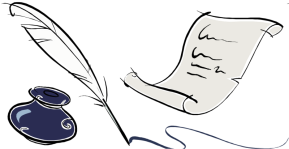 Промчалось лето красное, 
Весёлое и вольное.
Настало время классное,
Дворовое и школьное.

Немножечко дождливое,
Холодное и стуженое,
Но всё-таки счастливое
И очень-очень дружное.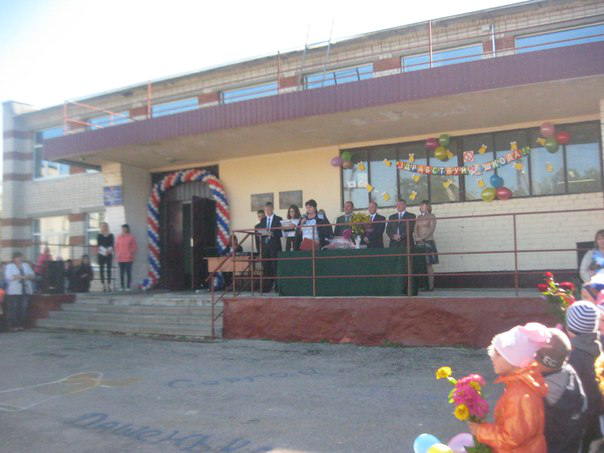 День рождения!1 сентября день рождения  у любимого директора нашей школы и просто замечательного человека, у Носовой Татьяны Васильевны! От всего сердца хотим поздравить Вас с праздником!!!! Счастья Вам, здоровья и благополучия! Вы самый прекрасный директор!! Мы любим вас!!                                                                                                                 УЧЕНИКИ ВАШЕЙ  ЛЮБИМОЙ ШКОЛЫ…)День рождения!1 сентября день рождения  у любимого директора нашей школы и просто замечательного человека, у Носовой Татьяны Васильевны! От всего сердца хотим поздравить Вас с праздником!!!! Счастья Вам, здоровья и благополучия! Вы самый прекрасный директор!! Мы любим вас!!                                                                                                                 УЧЕНИКИ ВАШЕЙ  ЛЮБИМОЙ ШКОЛЫ…)День рождения!1 сентября день рождения  у любимого директора нашей школы и просто замечательного человека, у Носовой Татьяны Васильевны! От всего сердца хотим поздравить Вас с праздником!!!! Счастья Вам, здоровья и благополучия! Вы самый прекрасный директор!! Мы любим вас!!                                                                                                                 УЧЕНИКИ ВАШЕЙ  ЛЮБИМОЙ ШКОЛЫ…)Здоровый образ жизни!       В современном обществе отношение к здоровью стало меняться: модно не курить, не злоупотреблять спиртным, не использовать наркотики, заниматься спортом. Большинство людей понимают, что только здоровье даст им возможность реализовать свои самые смелые социальные планы, создать семью и иметь здоровых и желанных детей. Здоровье имеет непреходящую ценность в любом возрасте для каждого человека.Как же сохранить и укрепить здоровье? Совет один — вести здоровый образ жизни.Здоровый образ жизни — это такой образ жизни, который способствует укреплению здоровья, профилактике болезней и несчастных случаев.Факторы, положительно влияющие на здоровье подростка: соблюдение режима дня, рациональное питание, закаливание, занятия спортом, хорошие взаимоотношения с взрослыми, родителями и друзьями. Факторы риска для здоровья подростка: гиподинамия, нерациональное беспорядочное питание, курение, употребление алкоголя, наркотиков и других токсичных веществ, эмоциональная и психическая напряженность дома, в школе, с друзьями, а также экологические факторы риска.«Береги здоровье смолоду!» — эта пословица имеет глубокий смысл. Формирование здорового образа жизни должно начинаться с рождения ребенка, для того чтобы у молодого человека уже выработалось осознанное отношение к своему здоровью.Соблюдая простые правила, ведя здоровый образ жизни, читая статьи о здоровье и следуя их советам, мы можем избежать серьезных проблем со здоровьем, различных заболеваний даже таких, как онкологические, и просто продлить себе жизнь на несколько лет!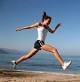 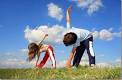 Посмеемся???Учительница: 
- Вовочка, скажи-ка мне быстро, сколько будет 5 + 8. 
- 23. 
- Как тебе не стыдно быть таким бестолковым! Это будет 13, а не 23. 
- Так вы же просили меня ответить быстро, а не точно.- Что такое абстрактное понятие? - спрашивает учитель. 
- Не знаю... 
- Тогда слушай! Это то, что нельзя потрогать, но можно подумать о нём... Сможешь теперь привести пример? 
- Да, раскалённое железо…Учитель спрашивает ученика: 
- Что такое страдательное причастие? 
- Это,… которое страдает… 
- Выходит, я – причастие? 
- Почему? 
- Потому что страдаю от таких учеников!- Бородулин, к доске! Стихотворение выучил? 
- Я.… Это… Как его… 
- Не выучил? Садись, два! 
- За что? И слова не дали сказать!.. 
- Хорошо, начинай. 
- Что начинать? 
- Стихотворение! 
- Я не выучил.- Вовочка, кто такой Чапаев? 
- Это предводитель негров! 
- Каких ещё негров? 
- Ну, вы же сами сказали, что он воевал против белых. 
- Чапаев - предводитель красных! 
- Что, там и индейцы были замешаны?- Рустам, - говорит учитель, - расскажи о путешествии Колумба. 
- Значит, так. Колумб не знал, куда он приплыл. А когда вернулся домой, то не знал, откуда.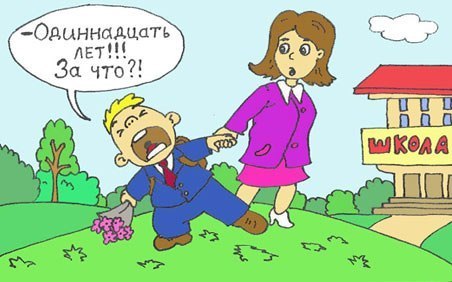 Посмеемся???Учительница: 
- Вовочка, скажи-ка мне быстро, сколько будет 5 + 8. 
- 23. 
- Как тебе не стыдно быть таким бестолковым! Это будет 13, а не 23. 
- Так вы же просили меня ответить быстро, а не точно.- Что такое абстрактное понятие? - спрашивает учитель. 
- Не знаю... 
- Тогда слушай! Это то, что нельзя потрогать, но можно подумать о нём... Сможешь теперь привести пример? 
- Да, раскалённое железо…Учитель спрашивает ученика: 
- Что такое страдательное причастие? 
- Это,… которое страдает… 
- Выходит, я – причастие? 
- Почему? 
- Потому что страдаю от таких учеников!- Бородулин, к доске! Стихотворение выучил? 
- Я.… Это… Как его… 
- Не выучил? Садись, два! 
- За что? И слова не дали сказать!.. 
- Хорошо, начинай. 
- Что начинать? 
- Стихотворение! 
- Я не выучил.- Вовочка, кто такой Чапаев? 
- Это предводитель негров! 
- Каких ещё негров? 
- Ну, вы же сами сказали, что он воевал против белых. 
- Чапаев - предводитель красных! 
- Что, там и индейцы были замешаны?- Рустам, - говорит учитель, - расскажи о путешествии Колумба. 
- Значит, так. Колумб не знал, куда он приплыл. А когда вернулся домой, то не знал, откуда.